(DATE) 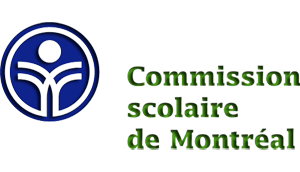 Chers parents,Nous avons noté que votre enfant, ______________________________, profiterait d’un soutien pour consolider certains apprentissages faits en classe. Ce soutien pourra se faire avec l’orthopédagogue en petits sous-groupes en classe ou hors-classe. Votre enfant travaillera avec l'orthopédagogue dans la ou les matières suivantes: Lecture			 Écriture		           MathématiquesSi vous avez des questions ou des commentaires, n'hésitez pas à nous les transmettre.Au plaisir, Message(s) ou commentaire(s):______________________________________________________________________________________________________________________________________________________________________________________________________________________________________________________________________________________________________________________________		Signature d’un parent 	TitulaireOrthopédagogue(coordonnées)